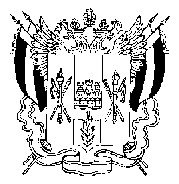 АДМИНИСТРАЦИЯ КРАСНООКТЯБРЬСКОГО СЕЛЬСКОГО ПОСЕЛЕНИЯВЕСЕЛОВСКОГО РАЙОНА РОСТОВСКОЙ ОБЛАСТИ ПОСТАНОВЛЕНИЕ 29 декабря  2018 года                     №  136                          х. Красный ОктябрьОб утверждении плана мероприятий по реализации муниципальной программы Краснооктябрьского сельского поселения «Защита населения и территорий от чрезвычайных ситуаций, обеспечение пожарной безопасности  и безопасности людей на водных объектах»В соответствии постановлением от 09.10.2018 года №90  «О внесении в постановление Администрации Краснооктябрьского сельского поселения от 31.01.2018 №9 «Об утверждении порядка разработки, реализации и оценки эффективности муниципальных программ Администрации Краснооктябрьского сельского поселения»»: ПОСТАНОВЛЯЮ:         1.Утвердить план мероприятий по реализации муниципальной программы Краснооктябрьского сельского поселения «Защита населения и территорий от чрезвычайных ситуаций, обеспечение пожарной безопасности и безопасности людей на водных объектах».2. Сектору экономики и финансов Администрации Краснооктябрьского сельского поселения (Ярмалюк Л.П.) и другим органам местного самоуправления Краснооктябрьского сельского поселения  руководствоваться положениями плана мероприятий, указанного в пункте 1 настоящего постановления.3.Настоящее постановления вступает в силу со дня его подписания.4.Контроль за выполнением настоящего постановления оставляю за собой.Глава Администрации                                                                      О.И. КурицаКраснооктябрьского сельского поселенияПланреализации муниципальной программы Краснооктябрьского сельского поселения «Защита населения и территорий от чрезвычайных ситуаций, обеспечение пожарной безопасности и безопасности людей на водных объектах» на 2019 год№ п/пНаименование подпрограммы,основного мероприятия,мероприятия ведомственной целевой программы, контрольного события программыОтветственный 
 исполнитель  
  (заместитель руководителя ОИВ/ФИО)Ожидаемый результат  (краткое описание)Срок    
реализации 
  (дата)№ п/пНаименование подпрограммы,основного мероприятия,мероприятия ведомственной целевой программы, контрольного события программыОтветственный 
 исполнитель  
  (заместитель руководителя ОИВ/ФИО)Ожидаемый результат  (краткое описание)Срок    
реализации 
  (дата)всегообластной
   бюджетместный бюджетвнебюджетные
источники1234567891Подпрограмма 1  «Пожарная безопасность»     Специалист Администрации по ГО и ЧС –Гапонова Л.В.снизить риски возникновения пожаровX45,0-45,0-1.1Основные  мероприятия                 2.1.1Профилактика пожаровСпециалист Администрации по ГО и ЧС- Гапонова Л.В.3 квартал 2019 г.0,5-0,5-1.1.2Приобретение средств пожаротушения (ранцы, огнетушители и т.д.)Специалист Администрации по ГО и ЧС- Гапонова Л.В.3 квартал 2019 г.5,0-5,0-1.1.3Обработка деревянных покрытийСпециалист Администрации по ГО и ЧС- Гапонова Л.В.3 квартал 2019 г.10,0-10,0-1.1.4Обслуживание АПСАдминистрация Краснооктябрьского сельского поселения3 квартал 2019 г.15,0-15,0-1.1.5Приобретение средств пожаротушения и инвентаря (огнетушители, пожарные щиты, указатели эвакуации и т.д.)Администрация Краснооктябрьского сельского поселения3 квартал 2019 г.14,5-14,5-1.1Контрольное событие  программы       Обнародование в средствах массовой информацииXXXX2Подпрограмма 2    Обеспечение безопасности на воде              Обеспечение безопасности на водеснизить риски возникновения несчастных случаев на воде, предотвратить происшествия на воде5,0-5,0-2.1Основные мероприятия2.1.1Проведение бесед (заметки СМИ, листовки, памятки, значкиСпециалист Администрации по ГО и ЧС- Гапонова Л.В.весь период5,0-5,0-Итого по государственной  
программе            X50,0-50,0-